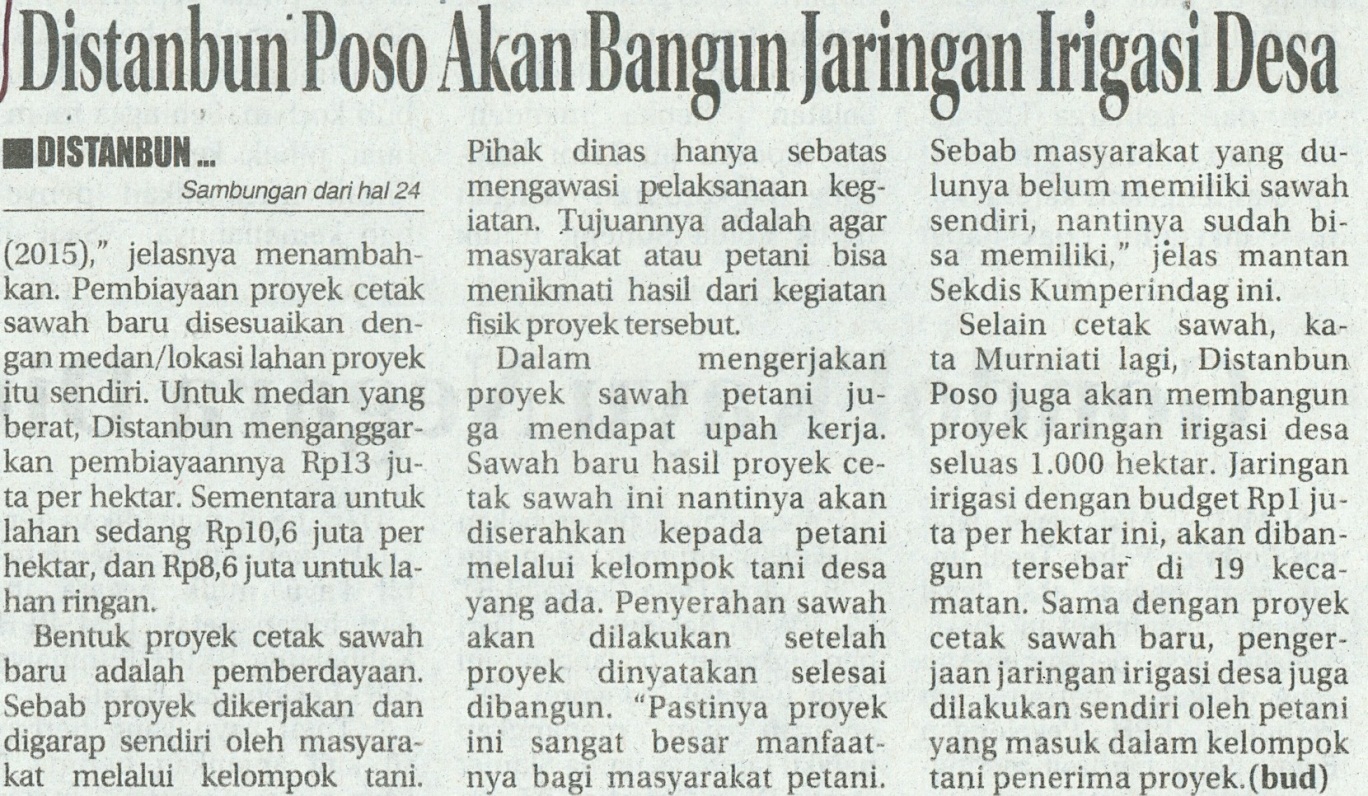 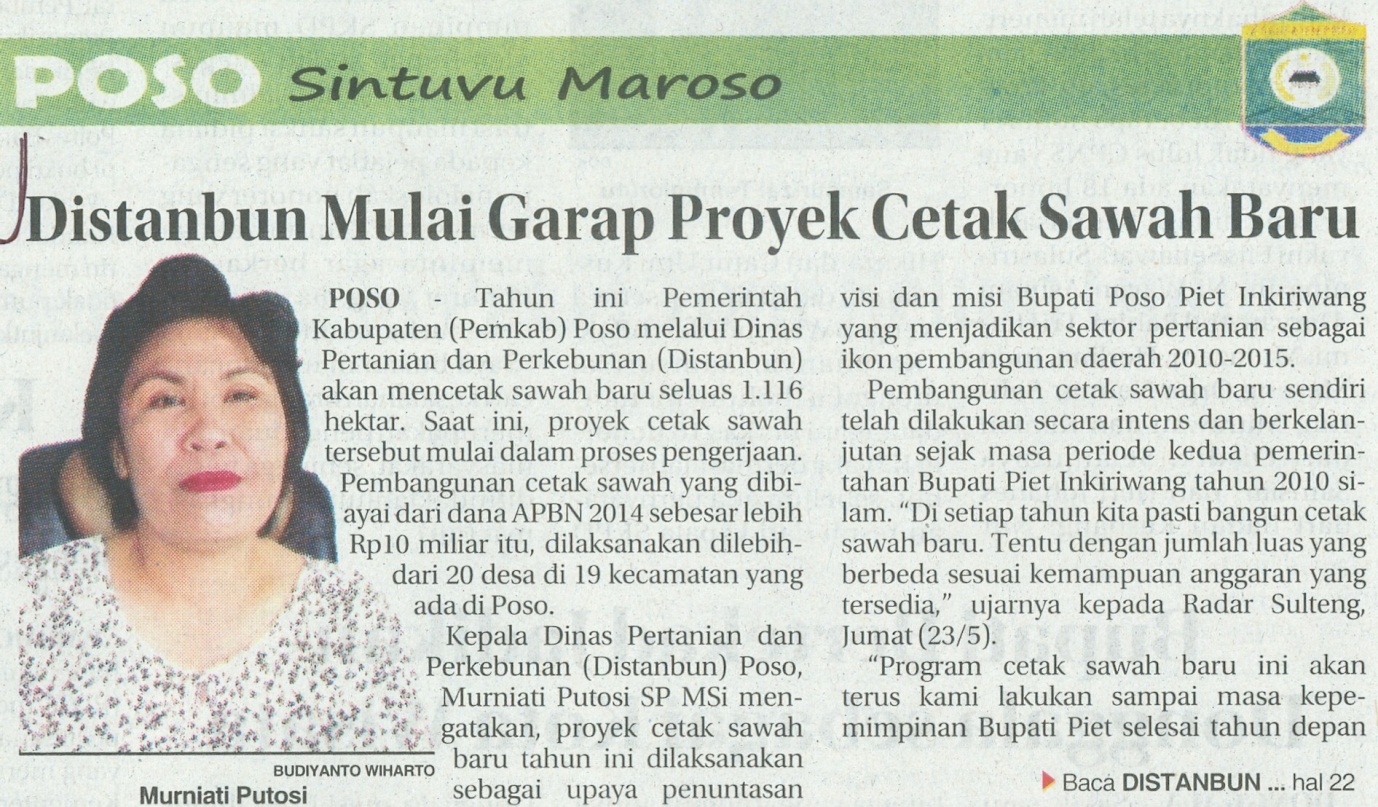 Harian    	:MercusuarKasubaudSulteng IIHari, tanggal:Senin, 26 Mei 2014KasubaudSulteng IIKeterangan:Halaman 22 Kolom 15-17, Hal : 14-16KasubaudSulteng IIEntitas:Kabupaten PosoKasubaudSulteng II